ПЕРЕВОДПриложениек Постановлению Счетной палаты№22 от 27 мая 2022 года 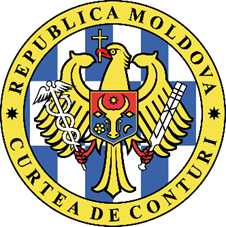 СЧЕТНАЯ ПАЛАТА РЕСПУБЛИКИ МОЛДОВА ОТЧЕТ аудита консолидированной финансовой отчетности Министерства инфраструктуры и регионального развития по состоянию на 31 декабря 2021 года УСЛОВНОЕ МНЕНИЕ Мы провели аудит консолидированной финансовой отчетности Министерства инфраструктуры и регионального развития за бюджетный год, завершившийся 31 декабря 2021 года, которая включает Бухгалтерский баланс, Отчет о доходах и расходах, Отчет о движении денежных средств, Отчет об исполнении бюджета, Пояснительную записку об исполнении бюджета, включая краткое изложение существенных аспектов Учетной политики. По нашему мнению, за исключением возможного воздействия аспектов, изложенных в разделе Основание для условного мнения, финансовая отчетность представляет, во всех существенных аспектах, правильное и достоверное отражение ситуации, в соответствии с применяемой базой по финансовой отчетности. ОСНОВАНИЕ ДЛЯ УСЛОВНОГО МНЕНИЯ ПУ Фонд социальных инвестиций Молдовы не отразил в бухгалтерском учете передачу инвестиций, осуществленных с целью улучшения условий деятельности в учебных заведениях, сообществам-бенефициарам, что привело к завышению стоимости основных средств не менее чем на 67,88 млн. леев, и занижению на ту же сумму расходов и исправлений результатов предыдущих лет. Одновременно, был искажен и финансовый результат отчетного года примерно на 55,04 млн. леев. ГП „Государственная администрация дорог”, из-за ошибочного толкования Исполнительного листа о признании Постановления иностранного Арбитражного суда и соглашении с принудительным возмещением ущерба, неправильно рассчитало начисленные проценты и штрафы, что обусловило завышение расходов отчетного периода и занижение финансового результата примерно на 73,9 млн. леев. Так же, долг перед предпринимателем был завышен на 70,6 млн. леев.ИП Подразделение по внедрению II Проекта по строительству жилья для социально уязвимых слоев, из-за неустановления эффективных ключевых контролей, не обеспечило передачу 31 социальной квартиры в жилом комплексе в г. Яловень, учитывая, что он был завершен в 2018 году и квартиры распределены жильцам. Отмечается, что до настоящего времени квартиры неправильно отражаются в составе незавершенных инвестиций в активы, что обусловило завышение их стоимости на 19,9 млн. леев и занижение на ту же сумму исправлений результатов предыдущих лет.Мы провели миссию внешнего публичного аудита в соответствии с Международными стандартами Высших органов аудита, применяемыми Счетной палатой. Наши обязанности, согласно указанным стандартам, описаны в разделе Обязанности аудитора в рамках аудита финансовой отчетности настоящего Отчета. Мы являемся независимыми от аудируемого субъекта и выполняем обязанности по этике в соответствии с требованиями Кодекса этики Счетной палаты. Считаем, что полученные аудиторские доказательства являются достаточными и уместными, чтобы служить основанием для нашего мнения. КЛЮЧЕВЫЕ АСПЕКТЫ АУДИТА Ключевыми аспектами аудита являются те аспекты, которые, согласно нашему профессиональному суждению, имели наиболее важное значение для аудита консолидированной финансовой отчетности Министерства инфраструктуры и регионального развития по состоянию на 31 декабря 2021 года. Эти аспекты были рассмотрены в контексте аудита финансовой отчетности в целом, без выражения особого мнения по ним. За исключением аспектов, описанных в разделе Основание для условного мнения, мы установили, что нет других ключевых аспектов аудита, которые должны быть отражены в Отчете аудита.ДРУГАЯ ИНФОРМАЦИЯ Из-за несвоевременного внедрения предыдущих рекомендаций Счетной палаты, а также из-за неправильного толкования положений применяемой базы по финансовой отчетности, были допущены нарушения, такие, как:непроведение приемки Технического проекта „Трубопровод для соединения Системы транспортировки природного газа из Румынии с системой транспортировки природного газа из Республики Молдова, этап II, по направлению Унгень-Кишинэу” обусловило завышение обязательств и занижение стоимости основных средств министерства на 11,7 млн. леев;неотражение некоторых бухгалтерских операций, связанных с Проектом „Энергия и биомасса”, подписанным Правительством Республики Молдова и ПРООН в 2011 году, что привело к завышению обязательств Агентства по энергоэффективности на 0,75 млн. леев и занижению расходов отчетного периода примерно на 1,28 млн. леев, а также долгов на 0,96 млн. леев;непередача фотоэлектрической установки на сумму 2,75 млн. леев Государственной налоговой службе, что привело к завышению в отчетности стоимости основных средств, находящихся в его ведении.НАДЛЕЖАЩЕЕ УПРАВЛЕНИЕ 5.1. Министерство инфраструктуры и регионального развития установило систему внутреннего управленческого контроля, которая обеспечивает соответствующий уровень функциональности и эффективности ключевых контролей. Вместе с тем, были выявлены некоторые пробелы, в частности, в рамках реорганизованных субъектов в результате реструктуризации центрального отраслевого публичного управления, которые, в основном, и обусловили искажения и/или замечания, отмеченные в настоящем Отчете.5.2. Подразделения внутреннего аудита в рамках министерства, а также его подведомственных субъектов, были пополнены персоналом на очень низком уровне, что, как следствие, лишило руководителей инструмента, обеспечивающего прудентное управление рисками, способствующего улучшению внутреннего управленческого контроля, а также повышению уровня эффективности и результативности управляемых процессов.5.3.Ранее Счетная палата провела аудит консолидированных финансовых отчетов Министерства экономики и инфраструктуры, составленных по состоянию на 31.12.2020, в результате которого были представлены 3 рекомендации, которые на данный момент полностью внедрены.5.4. Согласно Рамочному Кредитному соглашению между Республикой Молдова и Банком развития Совета Европы, Подразделение по внедрению II Проекта строительства жилья для социально уязвимых слоев инициировало строительные работы в многоквартирном жилом доме в г. Резина, в 2017 году (сумма инвестиций составляет 25,3 млн. леев) и в многоквартирном жилом доме в г. Чимишлия, в 2018 году (сумма инвестиций составляет 15,8 млн. леев). До настоящего времени, по разным причинам, на которые ссылается Подразделение, в нарушение условий договоров подряда, работы не были завершены, а многоквартирные жилые дома не сданы в эксплуатацию. Соответственно, отмечается затягивание выполнения указанных работ, вызванное низкой вовлеченностью ответственных лиц Подразделения, что до настоящего времени не способствовало достижению цели предоставленного кредита и не улучшило в установленные сроки условия жизни лиц с низким доходом различных категорий. ОТВЕТСТВЕННОСТЬ РУКОВОДСТВА ЗА СОСТАВЛЕНИЕ ФИНАНСОВОЙ ОТЧЕТНОСТИ Министр инфраструктуры и регионального развития, в качестве руководителя центрального отраслевого органа публичного управления, несет ответственность за составление, правильное и достоверное представление консолидированной финансовой отчетности, в соответствии с применяемой базой по финансовой отчетности. Также, Министр инфраструктуры и регионального развития несет ответственность за организацию системы внутреннего управленческого контроля, обеспечивающего составление финансовых отчетов, не содержащих существенных искажений, обусловленных мошенничеством и/или ошибками, а также за эффективную организацию экономической деятельности в целом, в том числе путем строгого соблюдения целостности активов и точности бухгалтерских записей.ОТВЕТСТВЕННОСТЬ АУДИТОРА В РАМКАХ АУДИТА ФИНАНСОВОЙ ОТЧЕТНОСТИ  Наша ответственность состоит в планировании и проведении аудиторской миссии, с получением достаточных и уместных доказательств для подтверждения основания для аудиторского мнения. Наша цель заключалась в получении разумной уверенности в том, что финансовая отчетность не содержит существенных искажений, обусловленных мошенничеством или ошибками, и в составлении соответствующего мнения.Разумная уверенность представляет собой высокую степень уверенности, но не является гарантией того, что аудит, проведенный в соответствии с ISSAI, всегда выявляет существенные искажения при их наличии. Искажения могут быть результатом мошенничества или ошибок. Вместе с тем, искажения считаются существенными, если, в отдельности или в совокупности, могут повлиять на экономические решения пользователей этой финансовой отчетности. Для получения достаточных и адекватных аудиторских доказательств, подтверждающих выводы и достоверность изложенных в Отчете наблюдений, путем применения порога существенности, были применены процедуры проверки, изучения и анализа, с использованием различных методов, таких как: инспектирование, наблюдение, запрос информации, пересчет, интервьюирование и т. д. Все результаты аудиторских наблюдений, включая существенные недостатки внутреннего управленческого контроля, были сообщены аудируемым субъектам в ходе аудиторской миссии.Ответственные за составление Отчета аудита:Руководитель аудиторской группы,Главный публичный аудитор				Ольга ПОЯНЭ Члены аудиторской группы:Главный публичный аудитор				Елизавета МУНТЯНУГлавный публичный аудитор				Лилия БАСАРАБПубличный аудитор                                                                      Ольга КЭПЭЦИНЭОтветственный за аудит:Начальник Главного управления аудита IV		Василе МОШОЙMD-2001, mun. Chișinău, bd. Ștefan cel Mare și Sfânt nr.69, tel. (+373 22) 26 60 02, fax: (+373 22) 26 61 00, web: www.ccrm.md, e-mail: ccrm@ccrm.md